Canada’s National Quantum Strategy SurveyFinal ReportPrepared for Innovation, Science and Economic Development Canada (ISED)Supplier Name: Nanos ResearchContract Number: CW2343345Contract Value: $73,746.31 (including HST)Award Date: 2023-12-27Delivery Date: 2024-03-18Registration Number: POR 110-23For more information on this report, please contact Innovation, Science and Economic Development Canada at:  publicopinionresearch-recherchesurlopinionpublique@ised-isde.gc.caCe rapport est aussi disponible en français.Canada’s National Quantum Strategy Survey
Final reportPrepared for Innovation, Science and Economic Development Canada (ISED) by Nanos Research March 2024This publication may be reproduced for non-commercial purposes only. Prior written permission must be obtained from Innovation, Science and Economic Development Canada. For more information on this report, please contact ISED at:  publicopinionresearch-recherchesurlopinionpublique@ised-isde.gc.ca© His Majesty the King in Right of Canada, as represented by the Minister of Public Services and Procurement Canada, 2024.Catalogue Number: IU4-434/2024E-PDFInternational Standard Book Number (ISBN):  978-0-660-71027-3Aussi disponible en français sous le titre Sondage sur la Stratégie quantique nationale du Canada.Numéro de catalogue :  IU4-434/2024F-PDFNuméro international normalisé du livre (ISBN) : 978-0-660-71028-0Table of ContentsAbout this report	3Executive summary	4A.	Background and objectives	4B.	Methodology	5C.	Contract value	5D.	Political neutrality statement and contact information	5E.	Key findings	6Detailed findings	10Section 1 – Quantum Businesses	10A.	General questions	10B.	Research and development	14C.	Talent	19Section 2 – Quantum Academics	25A.	General questions	25B.	Research	28C.	Talent	32D.	Academia commercialization	35Section 3 – Quantum business and academia	36A.	Commercialization of technologies	36B.	Awareness and use of federal programming	40C.	National Quantum Strategy (NQS) Public Opinion	47Appendix A: Methodology	50Appendix B: Survey questionnaire	55About this reportThis report begins with an executive summary outlining key findings and conclusions, followed by a detailed analysis of the quantitative results. A detailed set of “banner tables” is provided under a separate cover; this presents results for all survey questions by key segments such as region, size of organization and time in business/sector.The quantitative results are expressed as percentages unless otherwise noted. Detailed findings are presented in the sections that follow. Overall results are presented in the main portion of the narrative and are typically supported by graphic or tabular presentation of results. Net results cited in the text may not exactly match individual results shown in the charts due to rounding. Results may not add to 100% due to rounding or multiple responses.The bullets under the charts also note any significant differences between sub-groups of respondents in different demographic groups. The survey consisted of two streams: Stream 1: Industry/Non-profits and Stream 2: Academics. The following report contains findings from the two streams, and it is noted throughout whether the findings relate to the Industry stream and/or the Academic stream. Section 1 contains questions only asked of Stream 1 respondents, Section 2 contains questions only asked of Stream 2 respondents and Section 3 contains questions asked of both streams. Details of the methodology and sample characteristics can be found in Appendix A. The final survey instrument can be found in Appendix B.Executive summaryBackground and objectivesQuantum science, an emerging field at the forefront of research and innovation, holds immense potential to revolutionize various industries. From developing life-saving drugs to creating next-generation batteries, quantum technologies are set to reshape how we design and develop many things. Canadian scientists and entrepreneurs are poised to capitalize on these opportunities and become leaders in this fast-growing field.The National Quantum Strategy (NQS) is an initiative to bolster Canada's quantum sector and ensure its prominent position among global frontrunners. The NQS revolves around three key pillars: research, talent and commercialization. Through strategic investments and targeted support, the NQS endeavours to achieve key missions in quantum computing hardware and software, communications and sensors.Launched on January 13, 2023, the NQS aims to catalyse the growth of Canada's quantum sector and solidify its leadership in this transformative field. Specifically, the NQS seeks to amplify Canada's existing strength in quantum research, foster growth of quantum technologies and establish Canada as a global leader.To fulfil its responsibilities and ensure the effectiveness of the strategy, the NQS Secretariat has committed to addressing data gaps and tracking progress. The NQS Secretariat hired Nanos Research to conduct a quantitative survey, targeting two key groups: Canadian businesses operating in the quantum field and academics specializing in quantum. The primary objective of this research is to gain deeper insights into the Canadian quantum ecosystem.ObjectivesFilling identified data gaps and tracking key performance indicators;Assessing critical aspects of the quantum ecosystem, such as inter-sector collaboration, quantum products and service adoption, the evolving quantum job market and quantum community awareness of NQS programming; and,Providing a more comprehensive and data-driven understanding of the quantum landscape in Canada.MethodologyThe survey was conducted online and was deployed to a list provided by ISED and a total of 112 individuals participated. The sample included 66 individuals in businesses/non-profits in the quantum sector (46 unique businesses) and 46 academics (23 unique universities/institutes) in the quantum sector. For business/not-for-profits, only one response per organization was included. The survey had a response rate of 26%.The survey consisted of two streams: Stream 1: Industry/Non-profits and Stream 2: Academics. The questionnaire consisted of separate modules for each stream with questions asked that are relevant to each, as well as several core questions which were the same for both streams.The fieldwork was conducted between February 21st and March 1st, 2024. Details on the rate of participation can be found in Appendix A, and the questionnaire is provided in Appendix B.Contract valueThe contract value was $73,746.31 (HST included).Supplier name: Nanos ResearchPWGSC contract number: CW2343345Original contract date: 2024-12-27For more information, contact ISED at publicopinionresearch-recherchesurlopinionpublique@ised-isde.gc.caPolitical neutrality statement and contact informationI hereby certify, as a Representative of Nanos Research, that the deliverables fully comply with the Government of Canada political neutrality requirements outlined in the Government of Canada’s Policy on Communications and Federal Identity and Directive on the Management of Communications. Specifically, the deliverables do not include information on electoral voting intentions, political party preferences, party standings with the electorate, or ratings of the performance of a political party or its leaders.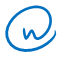 Nik NanosChief Data Scientist and PresidentNanos Researchnik@nanos.co(613) 234-4666 x237Key findingsThe survey consisted of two streams: Stream 1: Industry/Non-profits and Stream 2: Academics. The following key findings and report contain findings from the two streams, and it is noted throughout which stream the findings relate to.  Research and collaborationsIndustry and academic respondents most often report they or their organization conducts research and development related to all of the quantum areas, in roughly similar proportions. Quantum sensors was identified as an area of R&D for 48% of academics; and 39% of industry respondents, quantum communications and cryptography by 44% each of academics and industry respondents, and quantum computing hardware (41% of academics; and 46% of industry respondents) and quantum materials (37%).  Almost all industry (95%) and academic (96%) respondents report collaboration with other players in the ecosystem.  Academic respondents most often report collaborating with universities and colleges in Canada the most (87%), followed by universities and colleges in other countries (78%), companies located in Canada (67%), and Canadian research institutes (61%). Only four percent of academics report they do not collaborate with any of these entities. Similarly, industry respondents most often report collaborating with universities and colleges in Canada (85%), as well as companies located in Canada (77%), companies located outside of Canada (71%) and Canadian federal government laboratories (64%). Just five percent of industry respondents report their organization does not collaborate with any of these entities. Both industry and academic respondents rate collaborations with universities and colleges in Canada as important (academics: mean score of 8.5 out of 10; industry: mean score of 7.9), however, industry respondents also rate companies inside (mean of 8.2) and outside of Canada (mean of 8.1) as most important. Academics are more likely to think collaborations with universities and colleges outside of Canada is important (mean of 7.9) than industry respondents (mean of 6.1).In terms of the main benefits to these collaborations, both academic and industry respondents often mention innovation, advancing knowledge and the sharing of new ideas as the primary benefits (35% of academics; 37% of industry respondents). Additionally, both groups mention that the main output from these collaborations has been ongoing research collaboration or just ongoing collaboration (93% of academics; 79% of industry respondents). TalentFifty-seven per cent of academic respondents report their department has tried to hire a new faculty member in quantum in the past six months, while more than two in three industry/non-profit respondents report their organization has tried to fill positions in the last six months for which a quantum science and technology background is important (69%). Industry respondents report the search took place primarily within Canada (89%), followed by the US (44%) or Europe (40%) and close to eight in ten say their organization is likely (61%) or somewhat likely (18%) to hire candidates in the next six months. Sixty-one per cent of industry respondents report their organization found qualified Canadian candidates that met their needs (61%), and 64% report their organization filled some (42%) or all (22%) of the positions they were hiring for. Industry respondents said the most effective recruiting tools were social media (including LinkedIn) (64%), job posting websites (i.e., monster.ca, Indeed) (38%) and a recruiting agency (27%). When industry respondents were asked what the biggest barriers are to hiring for their organization, top responses included a lack of qualified candidates (36%), candidate expectations (i.e., salary and benefits) (27%) and immigration barriers (22%). Industry respondents feel the biggest shortages of qualified candidates in the sector are in quantum computing hardware (49%), quantum communications and cryptography (47%), quantum software (46%) and quantum sensors (44%). Industry respondents noted women were the top reported underrepresented group present in their organization’s workforce (86%), followed by racialized persons (72%) and the 2SLGBTQIA+ community (49%). The biggest challenges to have a diverse workforce included: few diverse candidates available to fill jobs and a lack of qualified candidates in a field that is already not diverse (43%), and that skills and talent are more important (19%).Nine in ten academic respondents say they are likely (80%) or somewhat likely (11%) to remain in Canada in the next five years to pursue their research and say funding opportunities (mean score of 8.9 out of 10) and quality of life (mean of 8.8) are the top factors that are most important when choosing where to conduct their research. Similarly, a majority of industry respondents say their company or organization is likely (71%) or somewhat likely (14%) to remain in Canada for the next five years.Regarding underrepresented groups included in the workforce of their academic department, respondents most often report that women are represented in their department (58%), followed by racialized persons (42%), 2SLGBTQIA+ community members (33%), and persons with disabilities (22%), while 27% report none of these groups are represented.In terms of the main challenges related to hiring a more diverse workforce, the top response for both industry and academics is that there are few diverse candidates available to fill jobs and a lack of applications (43% of industry respondents; 41% of academics).Commercialization of researchOver half (55%) of the respondents in both industry and academic streams report they have filed a patent related to quantum technology. Additionally, more than three in four industry and academic respondents report they have engaged potential end users of their product and/or service within the past year (78%), with industry respondents more likely to report having done this (88%) than academic respondents (64%). When asked about the level of interest potential end users have in adopting quantum technologies, nearly all industry and academic respondents say end users are interested (63%) or somewhat interested (34%), but they are less likely to say end users are comfortable (20%) or somewhat comfortable (49%) with adopting quantum products or services. Examining barriers to end users adopting quantum solutions, industry respondents most often said that use cases are still being proven and not adopted widely yet (21%), it is too early for adoption, and their work or technology is not ready yet (20%) and that there is a lack of knowledge and understanding of the technology by end users (20%). When academics were asked about barriers preventing the commercialization of their research, a similar sentiment was shared, as they also often said that it is too early and the work or technology is not ready yet (27%), followed by not being interested in commercializing it (18%). Awareness and use of federal programsOverall, both industry and academic respondents rate themselves as knowledgeable (71%, score of 7-10) of how federal programming can support quantum research and development (mean of 7.4 out of 10).Survey respondents indicated a high level of awareness of many federal quantum related programs supporting commercialization, for example, a majority of industry and academic respondents report having heard of the NRC Industrial Research Assistance Program (IRAP) (87%), followed by the NRC Challenge Program (84%) and the Innovation for Defence Excellence and Security (IDEaS)(81%). Industry and academic respondents who had heard of these programs were most likely to report having applied for and received funding from IRAP (37%), Innovative Solutions Canada (ISC) (36%) and Regional Development Agency funding (30%). Industry and academic respondents noted that the application or approval process for these federal programs supporting commercialization are too long or complex (20%) and there are too many requirements, and they should be relaxed (10%). In terms of federal programs that support research, both industry and academic respondents were most likely to report having heard of the NSERC Alliance Quantum federal program(87%), while two in three report they have heard of the Canadian Institute for Advanced Research (67%) and just over one in ten report awareness of the Bank of Canada PIVOT program (12%). One in three of industry and academic respondents who have heard of the NSERC Alliance Quantum program report they applied for and received funding (32%; 21% report they have applied, and the decision is pending), while two in ten say the same for the Canadian Institute for Advanced Research (20%). When asked for comments on their engagements with these federal programs, industry and academic respondents mentioned the Alliance program doesn’t fund companies or the private sector (24%) and nine percent said CIFAR doesn’t have open calls for funding, and it is invitation only. For federal programs that support talent, nearly all industry and academic respondents reported having heard of the Mitacs program (98%), while more than three in four had heard of NSERC Create (77%). More than half of industry and academic respondents who have heard of Mitacs report they have applied for and received funding (59%), while three in ten have received funding from NSERC Create (31%; 11% report they applied but did not receive funding). One in four industry and academic respondents each commented that the federal programs supporting talents are good programs and they have applied successfully (25%), that the programs are difficult to apply for or have too many requirements (25%), that the programs don’t apply to industry and they must go through academia to apply (25%).Views on the National Quantum Strategy (NQS)Nearly all industry and academic respondents (98%) reported being aware of that Canada released its National Quantum Strategy (NQS) in January 2023, with close to one in two of those aware of the strategy, saying they are satisfied with the three main aspects of the NQS: making Canada a world leader in the continued development, deployment and use of quantum computing hardware and software (54% satisfied, score of 7-10), ensuring the privacy and cyber security of Canadians in a quantum enabled world, through a national secure quantum communications network and a post-quantum cryptography initiative (51% satisfied) and enabling the government and key industries to be developers and early adopters of new quantum technologies (47% satisfied).Over two in three industry and academic respondents who have heard of the NQS agree (22%) or somewhat agree (47%) that the NQS missions create clear priorities for quantum in Canada, while one in four somewhat disagree (16%) or disagree (10%). When asked why they have that opinion (either positive or negative), industry and academic respondents mentioned the objectives being very broad (26%), not enough funding or issues with funding (13%) and the implementation being slow or having issues with implementation (12%). A majority of industry and academic respondents aware of the NQS (86%) report they have received information from the Federal Government concerning events related to the NQS, including workshops, roundtables and missions. Detailed findingsSection 1 – Quantum BusinessesGeneral questionsThis section included general questions to help profile responding organizations. Industry respondents most often reported their head offices were located in Ontario (54%), the West (27%) or Quebec (20%).  The majority (56%) reporting having offices in other locations, including in Canada, especially  Ontario (29%) or Quebec (20%). Almost a third (32.3%) reporting having offices abroad, including in the USA (8.5%) and UK (5.1%).  In addition, respondents identified that their remote workers were located  Ontario (48%) or Quebec (32%), while 27 per cent report their organization has no remote employees.Half of business respondents (50%) responded that their organization has 1 to 9 full time staff (including themselves) employed in Canada working on quantum technologies, while 20% have 10 to 19 full-time employees, and 15% report 20 to 29 employees. About one third of respondents report their organization has been in business for less than 5 years (32%) or for 5 to 9 years (34%), while 20% responded that their  organization has been in business 20 years or more. Other office locations Q4 – Does your organization have offices in other provinces and territories that work on quantum technologies? (please specify) Select all options that apply.Location(s) of other officesBase: Individuals in industry or non-profits in the quantum sector, n=59, based on multiple mentions. Location of employees working remoteQ5 – Does your organization have remote employees in any of the following provinces and territories that work on quantum technologies? (please specify) Select all options that apply. Location of remote employeesBase: Individuals in industry or non-profits in the quantum sector, n=59, based on multiple mentions.Number of full-time employees in CanadaQ6 – Including yourself, approximately how many full-time staff does your organization employ in Canada that work on quantum technologies?Number of full-time employeesBase: Individuals in industry or non-profits in the quantum sector, n=66Number of years organization has been in businessQ7 – How many years has your organization been in business?Years in businessBase: Individuals in industry or non-profits in the quantum sector, n=65Research and developmentIndustry respondents most often report their organization conducts research and development related to quantum computing hardware (46%), quantum communication cryptography (44%), quantum sensors (39%) and quantum software (35%). In terms of collaboration with various entities, industry respondents report their organization collaborates with universities and colleges in Canada the most (85%), followed by companies located in Canada (77%), companies located outside of Canada (71%) and Canadian federal government laboratories (64%). Just five percent report their organization does not collaborate with any of these entities. The highest level of importance for collaborations with their organization was given to companies located inside (mean of 8.2 out of 10) or outside of Canada (mean of 8.1 out of 10), followed by universities and colleges in Canada (mean of 7.9). Although, still more likely to be seen as important rather than not important, collaborations with universities and colleges in other countries received a relatively lower importance score (mean of 6.1 out of 10). Main benefits to collaborations were seen as innovation and advancing research and development in Canada (37%), followed by a knowledge and information exchange (18%) and access to talent (16%). In addition, those who report their organization collaborates said that the main outputs from these collaborations are ongoing collaboration (79%), an expanded network (70%), a prototype (54%), a market ready product or service (51%), a publication (46%) and a conference presentation (43%). Areas of research and development in quantum technologiesQ8 – In which areas does your organization conduct research and development in quantum technologies? [SELECT ALL THAT APPLY]Areas of research and developmentBase: Individuals in industry or non-profits in the quantum sector, n=66, based on multiple mentionsCollaborations with various entities Q9 – Does your organization collaborate with the following entities? [RANDOMIZE] [SELECT ALL THAT APPLY]Collaborating with entitiesBase: Individuals in industry or non-profits in the quantum sector, n=66, based on multiple mentionsImportance of collaborating with various entitiesQ10-16 – On a scale from 0 to 10, where 0 is not at all important and 10 is very important, how important is it for your organization to collaborate with the following entities to advance your research interests? [RANDOMIZE]Importance of collaborationsBase: Individuals in industry or non-profits in the quantum sector, n=66Benefits and output from collaborationQ17 – [IF COLLABORATES WITH ANY ORGS IN Q8] What is the main benefit for your organization, if any, of these collaborations? [OPEN]Main benefits of collaborationBase: Individuals in industry or non-profits in the quantum sector, n=51 respondents who collaborate with at least one type of entity.Q18 – [IF COLLABORATES WITH ANY ORG IN Q8] What has been the main output of these collaborations? [SELECT ALL THAT APPLY] [RANDOMIZE]Main output from collaborationsBase: Individuals in industry or non-profits in the quantum sector, n=63 respondents who collaborate with at least one type of entity, based on multiple mentions.Barriers to collaborationQ19 – [IF DOES NOT COLLABORATE WITH ANY ORGS IN Q8] What is the main barrier, if any, preventing your organization from collaborating? [OPEN]NOTE: This data has been suppressed due to a sample size of less than 30. TalentMore than two in three industry/non-profit respondents report their organization has tried to fill positions in the last six months for which a quantum science and technology background is important (69%), with the search taking place primarily within Canada (89%), followed by the US (44%) or Europe (40%). In addition, close to eight in ten say their organization is likely (61%) or somewhat likely (18%) to hire candidates in the next six months. More than three in five report their organization found qualified Canadian candidates that met their needs (61%), and a similar proportion report their organization filled some (42%) or all (22%) of the positions they were hiring for, while another one in five say the process is still ongoing (22%). Respondents said the most effective recruiting tools were social media (including LinkedIn) (64%), job posting websites (i.e., monster.ca, Indeed) (38%) and a recruiting agency (27%). When asked what the biggest barriers are to hiring for their organization, top responses included a lack of qualified candidates (36%), candidate expectations (i.e., salary and benefits) (27%) and immigration barriers (22%). Examining areas where respondents feel there are the biggest shortages of qualified candidates in the sector, top responses were quantum computing hardware (49%), quantum communications and cryptography (47%), quantum software (46%) and quantum sensors (44%). Women were the top reported underrepresented group present in their organization’s workforce (86%), followed by racialized persons (72%) and the 2SLGBTQIA+ community (49%). When asked what the biggest challenges are to have a diverse workforce, respondents most often mentioned there are few diverse candidates available to fill jobs and a lack of qualified candidates in a field that is already not diverse (43%), and that skills and talent are more important (19%). Likelihood of organization remaining in Canada in next five yearsQ20 – How likely or unlikely is your organization to remain in Canada in the next five years? Likelihood of remaining in CanadaBase: Individuals in industry or non-profits in the quantum sector, n=66Filling positions requiring quantum science and technology backgroundQ21 – In the past six months, has your organization tried to fill positions for which a quantum science and technology background is important?Tried to fill position in last six monthsBase: Individuals in industry or non-profits in the quantum sector, n=66Q22 – Where was your organization’s search mainly conducted? [SELECT ALL THAT APPLY]Primary location of searchBase: Individuals in industry or non-profits in the quantum sector, n=45 respondents whose organization has tried to fill a position in the last six months, based on multiple mentionsQ23 – Were there any qualified Canadian candidates that met your organization’s needs?Qualified Canadian candidates meeting needs of organizationBase: Individuals in industry or non-profits in the quantum sector, n=44 respondents whose organization has tried to fill a position in the last six months.Q24 – What recruiting tools were the most helpful for your organization to find qualified candidates? [SELECT ALL THAT APPLY]Effective recruiting tools used in searchBase: Individuals in industry or non-profits in the quantum sector, n=45 respondents whose organization has tried to fill a position in the last six months, based on multiple mentionsQ25 – What was the result of the hiring process? [select one]Result of hiring processBase: Individuals in industry or non-profits in the quantum sector, n=45 respondents whose organization has tried to fill a position in the last six months.Q26 – What was the main barrier, if any, to hiring someone to work at your organization? [RANDOMIZE][select one]Main barrier to hiringBase: Individuals in industry or non-profits in the quantum sector, n=45 respondents whose organization has tried to fill a position in the last six months.Q27 – In the next six months, how likely or unlikely is your organization to hire people for positions where a quantum science and technology background is important?Likelihood of hiring in the next six monthsBase: Individuals in industry or non-profits in the quantum sector, n=66Shortage of skilled people in quantum technologies in CandQ28 – From the list below, please identify areas of quantum technologies for which there is a shortage of skilled people in Canada. [select all that apply] [RANDOMIZE]Area(s) with shortage of skilled people in CanadaBase: Individuals in industry or non-profits in the quantum sector, n=66, based on multiple mentionsRepresentation of underrepresented groups in organization workforceQ29 – Which of the following groups, if any, are represented in your organization’s workforce? [RANDOMIZE]Groups in organization’s workforceBase: Individuals in industry or non-profits in the quantum sector, n=66, based on multiple mentions.Q30 – What is the biggest challenge, if any, for your organization when hiring a more diverse workforce? [OPEN]Challenges to hiring a more diverse workforceBase: Individuals in industry or non-profits in the quantum sector, n=42Section 2 – Quantum AcademicsGeneral questionsThis section included general questions related to the role, tenure and demographics of academic respondents.Academic respondents were located in Quebec (38%), followed by Ontario (33%) and the West (27%), with 2% from Atlantic Canada. Regarding underrepresented groups included in the workforce of their department, respondents most often report that women are represented in their department (58%), followed by racialized persons (42%), 2SLGBTQIA+ community members (33%), and persons with disabilities (22%), while 27% report none of these groups are represented. In terms of their role within academia, most respondents are a Professor (83%), followed by a researcher (4%) or a graduate student (2%), and they most have been in the field of quantum technologies for 20 years or more (69%). Role within academia Q31 – What is your role within academia?Role within academiaBase: Individuals in academia in the quantum sector, n=46Time working or studying in the fieldQ33 – How many years have you been working/studying in this field? Number of years spent in the fieldBase: Individuals in academia in the quantum sector, n=45Underrepresented groups in department workforceQ34 – Which of the following groups, if any, are represented in your department’s workforce? [RANDOMIZE]Groups in department’s workforceBase: Individuals in academia in the quantum sector, n=45, based on multiple mentions.ResearchRespondents in the academia stream most often report conducting research and development related to quantum sensors (48%), quantum communications and cryptography (44%), quantum computing hardware (41%) and quantum materials (37%).  Regarding collaborations, academic respondents most often report collaborating with universities and colleges in Canada (87%), followed by universities and colleges in other countries (78%), companies located in Canada (67%) and Canadian research institutes (61%). Only four percent report they do not collaborate with any of these entities. Academic respondents rate collaboration with universities and colleges in Canada as the most important type of collaboration (mean score of 8.5 out of 10), followed by universities and colleges in other countries (mean of 7.9), Canadian research institutes (mean of 7.4) and companies located in Canada (mean of 7.4).The main benefits to these collaborations, according to respondents, are the advancement of knowledge, sharing new ideas, and enabling breakthroughs (35%) and complementary and specialized expertise (24%). Meanwhile,  those who do collaborate said the main outputs from these collaborations are ongoing research collaboration (93%), a publication (84%), a conference presentation (68%) and an expanded network (66%). Conducting research and development in quantum technologiesQ35 – In which areas do you conduct research and development in quantum technologies? [select all that apply][RANDOMIZE]Area(s) of research and developmentBase: Individuals in academia in the quantum sector, n=46, based on multiple mentions.Q36 – What department in the university/college are you with?  Department at university/collegeBase: Individuals in academia in the quantum sector, n=46Collaborations with various entities Q37 – In quantum research, do you collaborate with the following entities? [RANDOMIZE] [SELECT ALL THAT APPLY]Collaborating with entitiesBase: Individuals in academia in the quantum sector, n=46, based on multiple mentions.Importance of collaborating with various entitiesQ38-44 – On a scale from 0 to 10, where 0 is not at all important and 10 is very important, how important is it for you to collaborate with the following entities to advance your research interests? [RANDOMIZE]Importance of collaborationsBase: Individuals in academia in the quantum sector, n=44Benefits and output from collaborationQ45 – [IF COLLABORATES WITH ANY ORG IN Q36] What is the main benefit for you, if any, of these collaborations? [OPEN]Main benefits to collaborationBase: Individuals in academia in the quantum sector, n=37 respondents who collaborates with at least one type of entity.Q46 – [IF COLLABORATES WITH ANY ORG IN Q36] What has been the main output of these collaborations? [SELECT ALL THAT APPLY] [RANDOMIZE]Main output from collaborationsBase: Individuals in academia in the quantum sector, n=44 respondents who collaborates with at least one type of entity, based on multiple mentionsBarriers to collaborationQ47 – [IF DOES NOT COLLABORATE WITH ANY ORG IN Q36] What is the main barrier, if any, preventing you from collaborating? [OPEN]NOTE: This data has been suppressed due to a sample size of less than 30.TalentNine in ten academic respondents say they are likely (80%) or somewhat likely (11%) to remain in Canada in the next five years to pursue their research, mentioning funding opportunities (mean score of 8.9 out of 10) and quality of life (mean of 8.8) as the top factors that are most important when choosing where to conduct their research. Close to three in five academic respondents (57%) report their department has tried to hire a new faculty member in quantum in the past six months.In terms of challenges related to hiring a more diverse workforce, the top response was there are few diverse candidates available to fill jobs and a lack of applications (41%), while 13 percent each mentioned a lack of diversity in hiring committee and competition from other fields. Likelihood of remaining in Canada in next five years to pursue researchQ48 – How likely or unlikely are you to remain in Canada in the next five years to pursue your research? Likelihood of remaining in CanadaBase: Individuals in academia in the quantum sector, n=45Importance of factors when deciding where to conduct researchQ49-56 – On a scale from 0 to 10, where 0 is not at all important and 10 is very important, how important or not important are the following factors to you when choosing where to conduct your research? [RANDOMIZE]Importance of factorsBase: Individuals in academia in the quantum sector, n=45Hiring new faculty member in quantum Q57 – Has your department attempted to hire a new faculty member in quantum in the past six months?   Tried to fill position in last six monthsBase: Individuals in academia in the quantum sector, n=46Result of hiring processQ58 – What was the result of the hiring process? [select one]NOTE: This data has been suppressed due to a sample size of less than 30.Main barrier to hiringQ59 – What was the main barrier, if any, to hiring a new faculty member to work in your department? [RANDOMIZE][select one]NOTE: This data has been suppressed due to a sample size of less than 30.Q30 – What is the biggest challenge, if any, for your organization when hiring a more diverse workforce? [OPEN]Challenges to hiring a more diverse workforceBase: Individuals in academia in the quantum sector, n=32Academia commercializationAcademic respondents were more likely to report engaging in both fundamental and applied research (48%) than mainly on fundamental (35%) or applied (17%) by themselves. Just over half of respondents reported they do not work at a quantum company (57%), while close to one in four report they work at one as an Executive or a Board Member (26%). Q61 – Are you primarily engaged in fundamental or applied research? Type of research engaged inBase: Individuals in academia in the quantum sector, n=46Q62 – In addition to your primary work in academia, do you also currently play any role for a quantum company? [select one]Role in quantum companyBase: Individuals in academia in the quantum sector, n=45Section 3 – Quantum business and academiaCommercialization of technologies Over half of respondents in both industry and academic streams report they have filed a patent related to quantum technology (55%; 46% report they have not). Additionally, more than three in four respondents report they have engaged potential end users of their product and service within the past year, with industry respondents more likely to report having done this (88%) than academic respondents (64%). When asked about the level of interest potential end users have in adopting quantum technologies, nearly all respondents say they are interested (63%) or somewhat interested (34%). Despite this interest, respondents are a bit less likely to say end users are comfortable (20%) or somewhat comfortable (49%) with adopting quantum products or services. In terms of barriers to end users adopting quantum solutions, industry respondents most often mentioned that use cases are still being proven and not adopted widely yet (21%), it being too early, and the work or technology is not ready yet (20%) and a lack of knowledge and understanding of the technology (20%). When asked about barriers preventing the commercialization of their research, academic respondents also often mention that it is too early and the work or technology is not ready yet (27%), followed by not being interested in commercializing it (18%). Filed a patent related to quantum technologies Q63 – Have you/your organization ever filed a patent related to quantum technologies?Previously filed a patent related to quantum technologyBase: Individuals in industry/non-profit or academia in the quantum sector, n=112Engaging end users with adopting quantum technologiesQ64 – Have you/your organization engaged with potential end users of your product or service within the past year?Previously engaged potential end usersBase: Individuals in industry/non-profit or academia in the quantum sector, n=110Q65 – How interested or not interested are potential end users in adopting quantum technologies?Interest in potential end users to adopt quantum technologies*NOTE: This data has been suppressed due to a sample size of less than 30.Base: Individuals in industry/non-profit or academia in the quantum sector, n=86 respondents who have engaged with potential end users in the past year.Q66 – How comfortable or not comfortable are potential end users with adopting quantum products or services?Comfort of potential end users with adopting quantum technologies*NOTE: This data has been suppressed due to a sample size of less than 30.Base: Individuals in industry/non-profit or academia in the quantum sector, n=85 respondents who have engaged with potential end users in the past year.Q67 – [ASK INDUSTRY ONLY] What is the main barrier, if any, preventing end users from adopting quantum solutions?  [OPEN]Barriers to end users adopting quantum solutionsBase: Individuals in industry/non-profit in the quantum sector, n=56 respondentsQ68 – [ASK ACADEMICS ONLY] What is the main barrier, if any, preventing the commercialization of your research? [OPEN]Barriers preventing commercialization of researchBase: Individuals in academia in the quantum sector, n=33 respondentsQ69 – Do you/does your organization have a market-ready quantum product or service?Market-ready quantum product or serviceBase: Individuals in industry/non-profit or academia in the quantum sector, n=112 respondents.Awareness and use of federal programmingOverall respondents rate themselves as knowledgeable (71%, score of 7-10) of how federal programming can support quantum research and development (mean of 7.4 out of 10).Prompting on awareness of federal programs supporting commercialization, industry and academic respondents were most likely to report having heard of the NRC Industrial Research Assistance Program (IRAP) (87%), followed by the NRC Challenge Program (84%) and the Innovation for Defence Excellence and Security (IDEaS)(81%). They were most likely to report having applied for and received funding from IRAP (37%), Innovative Solutions Canada (ISC) (36%), and Regional Development Agency (30%). Industry and academic respondents noted that the application or approval process for these federal programs supporting commercialization is too long or complex (20%), and there are too many requirements, and they should be relaxed (10%). Regarding federal programs supporting research, industry and academic respondents were most likely to have heard of the NSERC Alliance Quantum stream (87%), followed by the Canadian Institute for Advanced Research (67%) and the Bank of Canada PIVOT programs (12%). One in three industry and academic respondents who have heard of the NSERC Alliance Quantum program report they applied for and received funding (32%; 21% report they have applied, and the decision is pending), while two in ten say the same for the Canadian Institute for Advanced Research (20%). When asked for comments on their engagements with these federal programs, industry and academic respondents mentioned the Alliance program does not fund companies or the private sector (24%) and nine percent said CIFAR does not have open calls for funding, and it is invitation only. For federal programs that support talent, nearly all industry and academic respondents report having heard of the Mitacs program (98%), while more than three in four had heard of NSERC Create (77%). More than half of industry and academic respondents who have heard of Mitacs report they have applied for and received funding (59%), while three in ten have received funding from NSERC Create (31%; 11% report they applied but did not receive funding). One in four industry and academic respondents commented that the federal programs supporting talents are good programs and that they have applied successfully (25%), that the programs are difficult to apply for or have too many requirements (25%) and that the programs do not apply to industry, and they must go through academia to apply (25%). Knowledge of federal programming in support of quantum research and developmentQ70 – On a scale from 0 to 10, where 0 is not knowledgeable at all and 10 is very knowledgeable, to what extent are you knowledgeable of how federal programming can support quantum research and development?Level of knowledge of federal programmingBase: Individuals in industry/non-profit or academia in the quantum sector, n=112 respondents.Awareness and use of federal programs supporting commercializationQ71-79 Have you heard or not heard of the following federal programs that support commercialization? [RANDOMIZE]Awareness of federal programs supporting commercializationBase: Individuals in industry/non-profit or academia in the quantum sector, n=112 respondents.Q80-88 – Have you/your company ever applied for or received assistance (including grants, contributions or contracts) from any of the following programs that support commercialization? [SHOW ONES HEARD OF IN Q71-79]Use of federal programming supporting commercializationBase: Individuals in industry/non-profit or academia in the quantum sector, n=95 respondents who have heard of at least one of the programsQ89 – Do you have any specific comments on your engagements with any of these federal programs that support commercialization? [OPEN]Comments on engagements with federal programs supporting commercializationBase: Individuals in industry/non-profit or academia in the quantum sector, n=59 respondents.Awareness and use of federal programs supporting researchQ90-93 – Have you heard or not heard of the following federal programs that support research?Awareness of federal programs supporting researchBase: Individuals in industry/non-profit or academia in the quantum sector, n=112 respondents.Q94-97 – Have you/your company ever applied for or received assistance (including grants, contributions or contracts) from any of the following federal programs that support research? [SHOW ONES HEARD OF IN Q90-93]Use of federal programming supporting research*NOTE: This data has been suppressed due to a sample size of less than 30.Base: Individuals in industry/non-profit or academia in the quantum sector, n=96 respondents who have heard of at least one of the programs.Q98 – Do you have any specific comments on your engagements with any of these federal programs that support research? [OPEN]Comments on engagements with federal programs supporting researchBase: Individuals in industry/non-profit or academia in the quantum sector, n=33 respondents.Awareness and use of federal programs supporting talentQ99-101 – Have you heard or not heard of the following federal programs that support talent? [RANDOMIZE]Awareness of federal programs supporting talentBase: Individuals in industry/non-profit or academia in the quantum sector, n=112 respondents.Q102-104 – Have you/your company ever applied for or received assistance (including grants, contributions or contracts) from any of the following federal programs that support talent? [SHOW ONES HEARD OF IN Q99-101]Use of federal programming supporting talentBase: Individuals in industry/non-profit or academia in the quantum sector, n=108 respondents who have heard of at least one of the programs.Q105 – Do you have any specific comments on your engagements with any of these federal programs that support talent? [OPEN-ENDED]Comments on engagements with federal programs supporting talentBase: Individuals in industry/non-profit or academia in the quantum sector, n=32 respondents.National Quantum Strategy (NQS) Public OpinionNearly all industry and academic respondents reported being aware of that Canada released its National Quantum Strategy (NQS) in January 2023 (98%), with similar levels of satisfaction among those aware with the different aspects of the NQS: making Canada a world leader in the continued development, deployment and use of quantum computing hardware and software (54% satisfied, score of 7-10), ensuring the privacy and cyber security of Canadians in a quantum enabled world through a national secure quantum communications network and a post-quantum cryptography initiative (51% satisfied), and enabling the government and key industries to be developers and early adopters of new quantum technologies (47% satisfied)Close to two in three industry and academic respondents who have heard of the NQS agree (22%) or somewhat agree (47%) that the NQS’ missions create clear priorities for quantum in Canada, while one in four somewhat disagree (16%) or disagree (10%). When asked why they have that opinion, industry and academic respondents mentioned the objectives being very broad (26%), that there is not enough funding or issues with funding (13%), and the implementation being slow or having issues with implementation (12%). A majority of industry and academic respondents aware of the NQS (86%) report they have received information from the Federal Government concerning events related to the NQS, including workshops, roundtables and missions. Awareness Canada released a national quantum strategyQ106 – Prior to today, were you aware or not aware that Canada released a national quantum strategy (NQS) in January 2023?Awareness of NQSBase: Individuals in industry/non-profit or academia in the quantum sector, n=112 respondents.Satisfaction with aspects of NQSQ107-109 – [IF AWARE OF NQS] On a scale from 0 to 10, where 0 is not at all satisfied and 10 is very satisfied, how satisfied are you with the following aspects of the NQS’s missions? [RANDOMIZE]Satisfaction with NQSBase: Individuals in industry/non-profit or academia in the quantum sector, n=109 respondents who have heard of the NQSQ110 – Do you agree, somewhat agree, somewhat disagree or disagree that the NQS missions create clear priorities for quantum in Canada?Agreement that NQS missions create clear prioritiesBase: Individuals in industry/non-profit or academia in the quantum sector, n=109 respondents who have heard of the NQSQ111 – Why do you have that opinion? [OPEN-ENDED] Reason for level of agreement that NQS missions create clear prioritiesBase: Individuals in industry/non-profit or academia in the quantum sector, n=76 respondents who have heard of the NQSQ112 – Have you ever received information from the federal government (e.g., NQS Secretariat) concerning events related to the national quantum strategy, such as workshops, roundtables, missions, etc.?Received information from the federal government about NQS eventsBase: Individuals in industry/non-profit or academia in the quantum sector, n=110 respondents.Appendix A: MethodologyThe survey is comprised of 66 individuals in businesses/non-profits in the quantum sector (46 unique businesses) and 46 academics (23 unique universities/institutes) in the quantum sector. The survey was conducted online and was deployed to a list provided by ISED and a total of 112 individuals participated. The fieldwork was conducted between February 21st and March 1st, 2024. Details on the rate of participation can be found in Appendix A and the questionnaire is provided in Appendix B.Respondent ProfileThe following table outlines the composition for the survey. Fieldwork DatesFieldwork was conducted between February 21st to March 1st, 2024.Margin of errorNo margin of error is applicable to this survey.Questionnaire designInnovation, Science and Economic Development Canada (ISED) provided Nanos with a draft questionnaire. Nanos Research then reviewed the draft questionnaire and advised on best practices in question design. Upon approval of the English questionnaire, Nanos Research translated the questionnaire into French which was then reviewed by ISED.Nanos programmed the questionnaire into our system, then thoroughly tested the programming in English and French to ensure accuracy ahead of the pre-test and rollout. This procedure ensured that the survey logic accurately reflected the questionnaire and data was collected properly. The final survey questionnaire is included in Appendix B. Survey DurationThe average survey length was 27 minutes, 49 seconds and ranged from 4.75 minutes to 4 hours as respondents self-administered the survey online at their own pace.Quality ControlsPrior to launching the survey, a pre-test was conducted with 16 individuals (13 English, 3 French). ISED provided a list of 23 individuals for the pre-test, who were sent a message from ISED followed by a message from Nanos with a link to complete the survey. In addition, reminder messages were sent by both ISED and Nanos in an effort to increase the response rate. Due to the very short timelines, the decision was made to end the pre-test prior to the completion of 20 surveys. The pre-test contained three French completions, which is due to the composition of the pre-test list, which consisted of 16 English contacts and seven French contacts. Despite this, having the three French completions still enabled the project team to receive valuable input on the survey in French from these individuals and ensure comparability between languages. The number of francophone individuals in the pre-test list is also aligned with the proportion of francophones in the complete list (about 25% to 30%). The list for the survey contained every quantum company in Canada known by the NQS Secretariat, and they all received the link to complete the survey.The purpose of the pre-test was to ensure that the content of the questionnaire was understandable, that the duration of the survey fit the target, to ensure comparability between the French and the English and to ensure that the logic of the survey flowed smoothly. The pre-test was completed between January 30th and February 5th, 2024. Upon conclusion of the pre-test, additional questions were added, and some were removed or changed slightly. As these were changes that impacted the comparability of the pre-test questionnaire with the updated questionnaire, the responses from the pre-test were not used. Individuals who participated in the pre-test were invited to participate in the full survey rollout so as to include their responses in the report.Nanos Research monitors ten percent of all fieldwork for quality control and assurance in accordance with the standards of CRIC, ESOMAR and AAPOR.projects are staffed with employees best suited for the nature and subject matter of the projectthe Survey Field Manageranalyzes the general project summary, questionnaires, sample requirements, quota requirements and any special instructionscontacts the Client to clarify any grey areasmeticulously programs the questionnaire, incorporating all questionnaire logic and project requirementsextensively tests the programming to ensure that all possible scenarios are properly programmedforwards the structure of the data file to the Client for approval prior to commencement of the fieldworkif necessary, performs a duplication control check on the sample lists according to the Client’s specificationsreviews or prepares the survey invitation; gets final approval from clientwell documents all modifications made during the initial project stage and pre-test to support later inquiries on project specifications (questionnaire, sample and quotas)if required, arranges for translation of the questionnaire in the language(s) needed. For verification of translation accuracy, send the translated version(s) to the Client for their review and approval. Also, if requested, arrange a back-translation by separate translators to ensure accurate translation. Pre-field procedures – Online Prior to any online survey going live it undergoes multi-stage testing. The process for the survey was as follows:Stage 1 (Programming) - Draft programming was tested by the assigned programmer for functionality, accuracy and logic flow. Stage 2 (Internal testing) – Links to the draft programming were provided to Nanos’ internal project lead team to validate that all questions and supporting information (e.g. links, background information, etc.) correctly display, that logic branches successfully trigger, and that data is captured in the survey database. Stage 3 (Client validation) – Once Stage 1 and 2 testing has been successfully completed, testing links were provided to the client for their testing and approval in both English and French. Feedback received from the client was incorporated into the programming where required and the testing cycle recommences from Stage 1.Fieldwork Procedures – Online Before invitation emails were sent, unique PIN numbers were tagged onto the survey links in order to identify and track survey attempts from individual respondents. With a unique PIN, each respondent can only complete the survey once.Project Managers oversee the validation and correction of erroneous email addresses. Log records are maintained for each email sent.After the first day of data collection is completed, the CAWI questionnaire is checked to ensure question wording, response codes and questionnaire logic are correctly programmed. Actual survey data is used to verify the programming. If there are errors or omissions due to questionnaire logic or CAWI programming, data collection is temporarily suspended while the programming is immediately corrected and re-tested. Data is also tested for respondent consistency, scanned for patterns (either general or within a specific case). If any record shows an illogical response or a peculiar pattern, it will be investigated, and if it is determined to be unsound, it will be removed from the completed interviews.Project Managers regularly check the project connection logs within the online survey system to review the connect time of all respondents who have completed a survey for each project. The connect time (duration) is monitored to find any record that may be questionable (e.g. a survey with a much lower than average duration). If such a record is found, the data for that case will be reviewed and tested, and if it is determined not to be a valid complete, it will be removed from the completed count and cumulative data.Post-field Procedures – Online The Survey Field Manager prepares a final participation report and web connection summary that includes relevant survey statistics such as total completed interviews, total contacts made / total invitations sent, terminations due to various reasons, average duration of the questionnaire, incidence rate, response rate, etc.Non-response biasTo reduce non-response errors for a web survey, a few techniques were employed. Reminder emails are sent, again containing the survey link.Project Managers regularly checked on the completion status of web questionnaires. If a partially completed web questionnaire remained uncompleted for over 3 (or 5) days, a reminder email was sent.Response RateThe response rate for this survey was 26%. Appendix B: Survey questionnaireINTRODUCTIONSi vous préférez répondre au sondage en français, veuillez choisir « Français » dans le menu déroulant situé en haut de cette page.Welcome and thank you for taking part in the survey of the Canadian quantum ecosystem. This survey is conducted by Nanos Research on behalf of Innovation, Science, and Economic Development Canada (ISED). In January 2023, the Government of Canada released the National Quantum Strategy (NQS) to build on past successes and guide future efforts. Your feedback is key to gathering an accurate picture of the Canadian quantum sector.The survey takes about 15 minutes to complete, and your participation is voluntary and confidential. All your responses will remain anonymous and will be grouped with others to identify common themes and priorities, and to ensure no particular individual can be identified in any reporting for this research. Any information you provide will be administered in accordance with the Privacy Act, the Access to Information Act, and any other relevant legislation. For more information on how the data is collected, used and protected, please consult the Nanos Research Privacy Policy.Please take the time to complete the survey by March 1st, 2024.This research project is registered with the Canadian Research Insights Council (CRIC) Research Verification Service that allows you to verify its legitimacy and share your feedback. If you have feedback on this research, you can share it by going to https://canadianresearchinsightscouncil.ca/rvs and using the RVS code: 20240123-NA708.Should you need an alternative means to access this survey please contact ISED’s public opinion research team . Initial Branch QuestionIn which sector do you primarily work in? [SELECT ONE] Academia	1 [SKIP TO ACADEMIC QS – Q31]Industry/Not for Profit	2 [SKIP TO INDUSTRY QS – Q3]Both Academia and Industry	3 [GO TO Q2][IF SELECTED BOTH] Which sector do you spend more working time on within Canada’s quantum community? Please select only one role as the questions that follow will be specific to your response. Academia	1 [STREAM 2 – ACADEMIC – Skip to Q31]Industry/Not for Profit	2 [STREAM 1 – INDUSTRY – Go to Q3]INDUSTRY STREAMGeneral QuestionsOur first few questions will help group your responses.In which province or territory is your organization headquartered? [SELECT ONE]Alberta	1British Columbia	2Manitoba	3New Brunswick	4Newfoundland and Labrador	5Northwest Territories	6Nova Scotia	7Nunavut	8Ontario	9Prince Edward Island	10Quebec	11Saskatchewan	12Yukon	13Outside Canada (please specify) TEXT BOX	20Does your organization have offices in other provinces and territories that work on quantum technologies? (please specify) Select all options that apply. Alberta	1British Columbia	2Manitoba	3New Brunswick	4Newfoundland and Labrador	5Northwest Territories	6Nova Scotia	7Nunavut	8Ontario	9Prince Edward Island	10Quebec	11Saskatchewan	12Yukon	13Outside Canada (please specify) TEXT BOX	20No other locations	14Does your organization have remote employees in any of the following provinces and territories that work on quantum technologies? (please specify) Select all options that apply. Alberta	1British Columbia	2Manitoba	3New Brunswick	4Newfoundland and Labrador	5Northwest Territories	6Nova Scotia	7Nunavut	8Ontario	9Prince Edward Island	10Quebec	11Saskatchewan	12Yukon	13Outside Canada (please specify) TEXT BOX	20No remote employees	14Including yourself, approximately how many full-time staff does your organization employ in Canada that work on quantum technologies? 1 to 9	110 to 19	220 to 29	330 to 39	440 to 49	550 to 99	6100 or more	7Not sure	77	How many years has your organization been in business? Less than 5 years	15 to 9 years	210 to 14 years	315 to 19 years	420 years or more	5Not sure	77ResearchIn which areas does your organization conduct research and development in quantum technologies? [SELECT ALL THAT APPLY]Quantum computing hardware	1Quantum software	2Quantum communications and cryptography	3Quantum sensors	4Quantum materials	5Other (Please specify): OPEN	20Does your organization collaborate with the following entities? [RANDOMIZE] [SELECT ALL THAT APPLY]Companies located in Canada	1Companies located outside of Canada	2Universities/colleges in Canada 	3Universities/colleges in other countries	4Canadian research institutes such as the Institute for Quantum Computing	5Government laboratories or international research institutes in other countries, such as the U.S. Department of Energy 	6Canadian Federal government laboratories such as the National Research Council.	7None of the above	99On a scale from 0 to 10, where 0 is not at all important and 10 is very important, how important is it for your organization to collaborate with the following entities to advance your research interests? [RANDOMIZE]Companies located in CanadaCompanies located outside of Canada Universities/colleges in Canada Universities/colleges in other countriesCanadian research institutes such as the Institute for Quantum ComputingGovernment laboratories or International research institutes in other countries, such as the U.S. Department of EnergyCanadian Federal government laboratories such as the National Research Council.0 (Not at all important)	01	12	23	34	45	56	67	78	89	910 (Very important)	10Unsure	77[IF COLLABORATES WITH ANY ORGS IN Q9] What is the main benefit for your organization, if any, of these collaborations?  [OPEN][IF COLLABORATES WITH ANY ORG IN Q9] What has been the main output of these collaborations? [SELECT ALL THAT APPLY][RANDOMIZE]Expanded network	1Ongoing collaboration	2Publication	3Conference Presentation	4Prototype	5Market-ready product or service	6Patent	7Other [TEXT BOX]	20[IF DOES NOT COLLABORATE WITH ANY ORGS IN Q9] What is the main barrier, if any, preventing your organization from collaborating? [OPEN]TalentHow likely or unlikely is your organization to remain in Canada in the next five years? Likely	1Somewhat likely	2Somewhat unlikely 	4Unlikely	5Unsure	77In the past six months, has your organization tried to fill positions for which a quantum science and technology background is important?Yes	1 [Go to Q22]No	2 [Go to Q27]Unsure	77 [Go to Q27]Where was your organization’s search mainly conducted? [SELECT ALL THAT APPLY]Domestic (in Canada)	1The United States	2Europe	3Asia	4Other International (Specify)	20Unsure	77Were there any qualified Canadian candidates that met your organization’s needs?Yes 	1No	2Not applicable/did not search in Canada	3Unsure	77What recruiting tools were the most helpful for your organization to find qualified candidates? [SELECT ALL THAT APPLY]Recruiting agency	1Job posting websites [monster.ca, Indeed, etc.]	2Social media [LinkedIn]	3Other [please specify]	20Unsure	77What was the result of the hiring process? [select one]My organization filled all of the positions we were hiring	1 My organization filled some of the positions we were hiring	2My organization did not fill any of the positions we were hiring	3The process is still ongoing	4Other (Specify)	20Unsure	77What was the main barrier, if any, to hiring someone to work at your organization? [RANDOMIZE][select one]Candidate expectations (e.g. salary, benefits)	1Lack of qualified candidates	2Candidates unwilling to relocate	3Immigration barriers	4Other [please specify]	20Unsure	77In the next six months, how likely or unlikely is your organization to hire people for positions where a quantum science and technology background is important?Likely	1Somewhat likely	2Somewhat unlikely 	3Unlikely	4Unsure	77From the list below, please identify areas of quantum technologies for which there is a shortage of skilled people in Canada? [select all that apply][RANDOMIZE]Quantum computing hardware	1Quantum software	2Quantum communications and cryptography	3Quantum sensors	4Quantum materials	5Other [please specify]	20None of the above	6Unsure	77Which of the following groups, if any, are represented in your organization’s workforce? [RANDOMIZE]Women	1Indigenous people	2Persons with disabilities	3Racialized persons [persons, other than Aboriginal peoples, who are non-Caucasian in race or non-white in colour], 	42SLGBTQIA+ community)	5None of the above	5Unsure	77What is the biggest challenge, if any, for your organization when hiring a more diverse workforce? [OPEN][INDUSTRY – NOW SKIP TO Q63]ACADEMIA STREAMGeneralOur first few questions will help group your responses.What is your role within academia?Professor (include Associate, Assistant, Professor) 	1Lecturer/Sessional	2Postdoctoral	3Graduate student	4Researcher	5Undergraduate student	6Other (please specify)	20Where do you primarily conduct your work/studies? [SELECT ONE]Alberta	1British Columbia	2Manitoba	3New Brunswick	4Newfoundland and Labrador	5Northwest Territories	6Nova Scotia	7Nunavut	8Ontario	9Prince Edward Island	10Quebec	11Saskatchewan	12Yukon 	13Outside Canada (please specify) TEXT BOX	20How many years have you been working/studying in this field? Less than 5 years		15 to 9 years		210 to 14 years		315 to 19 years		420 years or more	5Which of the following groups, if any, are represented in your department’s workforce? [RANDOMIZE]Women	1Indigenous people	2Persons with disabilities	3Racialized persons [persons, other than Aboriginal peoples, who are non-Caucasian in race or non-white in colour], 	42SLGBTQIA+ community)	5None of the above	5Unsure	77Research:In which areas do you conduct research and development in quantum technologies? Quantum computing hardware	1Quantum software	2Quantum communications and cryptography	3Quantum sensors	4Quantum materials	5Other [SPECIFY]	20What department in the university/college are you with?  Physics	1Mathematics	2Engineering	3Computer Science	4Other [please specify]	20In quantum research, do you collaborate with the following entities? [RANDOMIZE][SELECT ALL THAT APPLY]Companies located in Canada	1Companies located outside of Canada	2Universities/colleges in Canada 	3Universities/colleges in other countries	4Canadian research institutes such as the Institute for Quantum Computing	5Canadian Federal government laboratories such as the National Research Council.	7Government laboratories and international research institutes in other countries, such as the U.S. Department of Energy 	8None of the above	9On a scale from 0 to 10, where 0 is not at all important and 10 is very important, how important is it for you to collaborate with the following entities to advance your research interests? [RANDOMIZE]Companies located in CanadaCompanies located outside of CanadaUniversities/colleges in Canada Universities/colleges in other countriesCanadian research institutes such as the Institute for Quantum ComputingGovernment laboratories and international research institutes in other countries, such as the U.S Department of EnergyCanadian Federal government laboratories such as the National Research Council.0 (Not at all important)	01	12	23	34	45	56	67	78	89	910 (Very important)	10Unsure	77[IF COLLABORATES WITH ANY ORG IN Q37] What is the main benefit for you, if any, of these collaborations?  [OPEN][IF COLLABORATES WITH ANY ORG IN Q37] What has been the main output of these collaborations? [SELECT ALL THAT APPLY][RANDOMIZE]Expanded network	1Ongoing research collaboration	2Publication	3Conference Presentation	4Prototype	5Market-ready product or service	6Patent	7Other [TEXT BOX]	20[IF DOES NOT COLLABORATE WITH ANY ORG IN Q37] What is the main barrier, if any, preventing you from collaborating? [OPEN]TalentHow likely or unlikely are you to remain in Canada in the next five years to pursue your research? Likely	1Somewhat likely	2Somewhat unlikely 	3Unlikely	4Unsure	77On a scale from 0 to 10, where 0 is not at all important and 10 is very important, how important or not important are the following factors to you when choosing where to conduct your research? [RANDOMIZE]SalaryQuality of lifeFunding opportunitiesProfessional connections  Reputation of institutionNational Moonshot programsStrength of the local quantum communityOther (Specify)0 (Not at all important)	01	12	23	34	45	56	67	78	89	910 (Very important)	10Unsure	77Has your department attempted to hire a new faculty member in quantum in the past six months?   Yes 	1 [GO TO Q58]No	2 [SKIP TO Q60]Unsure	77 [SKIP TO Q60]What was the result of the hiring process? [select one]My department filled all of the positions we were hiring	1 My department filled some of the positions we were hiring	2My department did not fill any of the positions we were hiring	3The process is still ongoing	4Other (Specify)	20Unsure	77What was the main barrier, if any, to hiring a new faculty member to work in your department? [RANDOMIZE][select one]Candidate expectations (e.g. salary, benefits)	1Lack of qualified candidates	2Candidates unwilling to relocate	3Immigration barriers	4Other [please specify]	20Unsure	77In your opinion, what is the biggest challenge for your department when cultivating a diverse workforce? [OPEN]Academia Commercialization:Are you primarily engaged in fundamental or applied research? Fundamental research	1Applied research	2Both fundamental and applied research	3In addition to your primary work in academia, do you also currently play any role for a quantum company?Yes, I work at a quantum company as an Executive or Board Member	1Yes, I work at a quantum company as an employee	2Yes, I work at a quantum company as a consultant	3No, I do not work at a quantum company	4[ASK ALL] Commercialization of technologies:Have you/your organization ever filed a patent related to quantum technologies?Yes	1No	2Have you/your organization engaged with potential end users of your product or service within the past year?Yes 	1[Go to Q65]	No	2 [Skip to Q68]How interested or not interested are potential end users in adopting quantum technologies?Interested	1Somewhat interested	2Somewhat not interested	3Not interested	4I don’t know	77How comfortable or not comfortable are potential end users with adopting quantum products or services? Comfortable	1Somewhat comfortable	2Somewhat not comfortable	3Not comfortable	4I don’t know	77[ASK INDUSTRY ONLY] What is the main barrier, if any, preventing end users from adopting quantum solutions?  [OPEN] [ASK ACADEMICS ONLY] What is the main barrier, if any, preventing the commercialization of your research? [OPEN]Do you/does your organization have a market-ready quantum product or service?Yes 		1	 No 	2 I don’t know	3[ASK ALL] Awareness and Use of Federal ProgrammingOn a scale from 0 to 10, where 0 is not knowledgeable at all and 10 is very knowledgeable, to what extent are you knowledgeable of how federal programming can support quantum research and development? 0 (Not at all knowledgeable)	01	12	23	34	45	56	67	78	89	910 (Very knowledgeable)	10Unsure	77Have you heard or not heard of the following federal programs that support commercialization? [RANDOMIZE] Business Development Bank of Canada Deep Tech FundGlobal Innovation ClustersInnovation for Defence Excellence and Security (IDEaS)Innovative Solutions Canada (ISC)NRC Challenge ProgramsNRC Industrial Research Assistance Program (IRAP)Regional Development Agency (Canada Economic Develop for Quebec Regions, Federal Economics Development Agency for Southern Ontario, Prairies Economic Development Canada, Pacific Economic Development Canada)Strategic Innovation Fund (SIF)Other [TEXT BOX]Heard of	1Not heard of	2Have you/your company ever applied for or received assistance (including grants, contributions or contracts) from any of the following programs that support commercialization? [SHOW ONES HEARD OF IN Q71-79]Business Development Bank of Canada Deep Tech Fund	Global Innovation Clusters	Innovation for Defence Excellence and Security (IDEaS]	Innovative Solutions Canada	 (ISCNRC Challenge Programs	NRC Industrial Research Assistance Program	 (IRAP)Regional Development Agency (Canada Economic Develop for Quebec Regions, Federal Economics Development Agency for Southern Ontario, Prairies Economic Development Canada, Pacific Economic Development Canada)Strategic Innovation Fund (SIF)Other [TEXT BOX]Yes, applied for but did not receive assistance/funding	1 Yes, applied for and received assistance/funding	2Yes applied for, but decision is pending	3No, did not apply for or receive assistance/funding	4Unsure	77Do you have any specific comments on your engagements with any of these federal programs that support commercialization? [OPEN]Have you heard or not heard of the following federal programs that support research?Bank of Canada PIVOT program Canadian Institute for Advanced ResearchNSERC Alliance Quantum Other [TEXT BOX]Heard of	1Not heard of	2Have you/your company ever applied for or received assistance (including grants, contributions or contracts) from any of the following federal programs that support research? [SHOW ONES HEARD OF IN Q90-93]Bank of Canada PIVOT programCanadian Institute for Advanced ResearchNSERC Alliance QuantumOther [TEXT BOX]Yes, applied for but did not receive assistance/funding	1 Yes, applied for and received assistance/funding	2Yes applied for, but decision is pending	3No, did not apply for or receive assistance/funding	4Unsure	77Do you have any specific comments on your engagements with any of these federal programs that support research [TEXT BOX]Have you heard or not heard of the following federal programs that support talent ? [RANDOMIZE]MitacsNSERC CREATEOther [TEXT BOX]Heard of	1Not heard of	2Have you/your company ever applied for or received assistance (including grants, contributions or contracts) from any of the following federal programs that support talent? [SHOW ONES HEARD OF IN Q99-101]Mitacs NSERC CREATEOther [TEXT BOX]Yes, applied for but did not receive assistance/funding	1 Yes, applied for and received assistance/funding	2Yes applied for, but decision is pending	3No, did not apply for or receive assistance/funding	4Unsure	77Do you have any specific comments on your engagements with any of these federal programs that support talent? [TEXT BOX][ASK ALL] NQS public opinionPrior to today, were you aware or not aware that Canada released a national quantum strategy (NQS) in January 2023? Aware	1 [GO TO Q107]Not aware	2 [SKIP TO Q112][IF AWARE IN Q106] On a scale from 0 to 10, where 0 not at all satisfied and 10 is very satisfied, how satisfied are you with the following aspects of the NQS’s missions? [RANDOMIZE]Make Canada a world leader in the continued development, deployment and use of quantum computing hardware and software—to the benefit of Canadian industry, governments and citizens.Ensure the privacy and cyber-security of Canadians in a quantum-enabled world through a national secure quantum communications network and a post-quantum cryptography initiative.Enable the Government of Canada and key industries to be developers and early adopters of new quantum sensing technologies.0 (Not at all satisfied)	01	12	23	34	45	56	67	78	89	910 (Very satisfied)	10Unsure	77Do you agree, somewhat agree, somewhat disagree or disagree that the NQS missions create clear priorities for quantum in Canada?Agree	1Somewhat agree	2Somewhat disagree	3Disagree	4Unsure	77Why do you have that opinion [OPEN]Have you ever received information from the federal government (e.g. NQS Secretariat) concerning events related to the national quantum strategy, such as workshops, roundtables, missions, etc.? Yes	1No	2Unsure	77Our last question will help us group your responses. What is your gender?Female	1Male	2Other (please specify)	3Prefer not to answer	4 Do you identify with any of the following groups? [RANDOMIZE] (Multiple selection)? [RANDOMIZE]Indigenous people	1Persons with disabilities	2Racialized persons [persons, other than Aboriginal peoples, who are non-Caucasian in race or non-white in colour], 	32SLGBTQIA+ community)	4None of the above	5Unsure	77Thank you very much for taking the time to complete the survey. This survey was conducted on behalf of Innovation, Science and Economic Development. In the coming months the report will be available from Library and Archives Canada. LocationTotal
(n=59)No other locations44.1%Ontario28.8%Quebec20.3%Alberta13.6%British Columbia13.6%U.S.A8.5%U.K.5.1%Several countries/worldwide5.1%Europe3.4%Japan3.4%Manitoba1.7%New Brunswick1.7%Newfoundland and Labrador1.7%Nova Scotia1.7%Northwest Territories1.7%Nunavut1.7%Prince Edward Island1.7%Saskatchewan1.7%Yukon1.7%Germany1.7%Ireland1.7%Hong Kong1.7%France1.7%LocationTotal
(n=59)Ontario47.5%Quebec32.2%No remote employees27.1%British Columbia22.0%Alberta18.6%U.S.A13.6%UK6.8%Global/several countries5.1%Japan3.4%New Brunswick1.7%Nova Scotia1.7%Saskatchewan1.7%Romania1.7%Poland1.7%India1.7%France1.7%Europe1.7%Germany1.7%Belgium1.7%China1.7%NumberTotal
(n=66)1 to 950.0%10 to 1919.7%20 to 2915.2%30 to 393.0%40 to 491.5%100 or more10.6%YearsTotal
(n=65)Less than 5 years32.3%5 to 9 years33.8%10 to 14 years10.8%15 to 19 years3.1%20 years or more20.0%AreaTotal
(n=66)Quantum computing hardware45.5%Quantum communications and cryptography43.9%Quantum sensors39.4%Quantum software34.8%Quantum materials13.6%Quantum technologies (general)4.5%Market Research1.5%AI1.5%Photonics1.5%Banking sector1.5%Deep Technology1.5%Fibre optics1.5%Quantum training and education1.5%Economic development1.5%Investments in quantum1.5%Type of entityTotal
(n=66)Universities/colleges in Canada84.8%Companies located in Canada77.3%Companies located outside of Canada71.2%Canadian Federal government laboratories such as the National Research Council63.6%Canadian research institutes such as the Institute for Quantum Computing54.5%Universities/colleges in other countries48.5%Government laboratories or international research institutes in other countries, such as the U.S. Department of Energy42.4%None of the above4.5%Type of entity (n=66)MeanNot important (0-3)Neutral (4-6)Very Important (7-10)Companies located in Canada8.23.1%14.1%78.1%Companies located outside of Canada8.16.3%9.4%78.1%Universities/colleges in Canada7.99.2%9.2%80.0%Canadian Federal government laboratories such as the NRC7.49.4%15.6%70.3%Canadian research institutes such as the Institute for Quantum Computing7.311.1%17.5%63.5%Government laboratories or international research institutes in other countries, such as the U.S. Department of Energy7.112.9%21.0%59.7%Universities/colleges in other countries6.122.6%25.8%48.4%BenefitTotal
(n=51)Innovation/Advance research and development37.3%Knowledge/Information exchange17.6%Access to talent15.7%Building an ecosystem7.8%Risk management7.8%Revenue5.9%Reducing workload2.0%Validation of technology2.0%Other3.9%OutputTotal
(n=63)Ongoing collaboration79.4%Expanded network69.8%Prototype54.0%Market-ready product or service50.8%Publication46.0%Conference Presentation42.9%Patent30.2%Sales3.2%Promoting business success1.6%Hiring1.6%White paper1.6%LikelihoodTotal
(n=66)Likely71.2%Somewhat likely13.6%Somewhat unlikely4.5%Unlikely1.5%Unsure9.1%Tried to fill positionTotal
(n=65)Yes69.2%No26.2%Unsure4.6%LocationTotal
(n=45)Domestic (in Canada)88.9%USA44.4%Europe40.0%Asia13.3%Global4.4%Qualified Canadian candidates Total
(n=44)Yes61.4%No25.0%Unsure13.6%ToolsTotal
(n=45)Social media [LinkedIn]64.4%Job posting websites [monster.ca, Indeed, etc.]37.8%Recruiting agency26.7%Personal network/ Personal connection15.6%Internal recruiters4.4%Research organization [MITACS]2.2%Online research2.2%Word of mouth2.2%Our website2.2%Unsure6.7%ResultTotal
(n=45)My organization filled some of the positions we were hiring42.2%My organization filled all of the positions we were hiring22.2%The process is still ongoing22.2%My organization did not fill any of the positions we were hiring8.9%Unsure4.4%BarrierTotal
(n=45)Lack of qualified candidates35.6%Candidate expectations (e.g., salary, benefits)26.7%Immigration barriers22.2%Candidates unwilling to relocate6.7%None2.2%Unsure6.7%LikelihoodTotal
(n=66)Likely60.6%Somewhat likely18.2%Somewhat unlikely9.1%Unlikely9.1%Unsure3.0%AreaTotal
(n=66)Quantum computing hardware48.5%Quantum communications and cryptography47.0%Quantum software45.5%Quantum sensors43.9%Quantum materials33.3%Engineering/Technology7.6%Market research/product development4.5%Cryogenics3.0%Biology1.5%Unsure15.2%GroupTotal
(n=66)Women86.2%Racialized persons [persons, other than Aboriginal peoples, who are non-Caucasian in race or non-white in colour]72.3%2SLGBTQIA+ community49.2%Persons with disabilities27.7%Indigenous people16.9%None of the above6.2%Unsure4.6%ChallengesTotal
(n=42)Few diverse candidates available to fill jobs/lack of qualified candidates/field is not diverse42.9%Skills/talent and experience are more important19.0%Not a challenge/no issues7.1%Immigration concerns (speed of arrival)4.8%Connecting to Indigenous communities/finding Indigenous candidates4.8%Diversity is not always visible/we do not ask (ex. Sexual orientation)4.8%Money4.8%We have a strong DEI policy/ensure we abide by it4.8%Other4.8%Unsure2.4%RoleTotal
(n=46)Professor (include Associate, Assistant, Professor)82.6%Researcher4.3%Graduate student2.2%Other10.9%YearsTotal
(n=45)5 to 9 years11.1%10 to 14 years11.1%15 to 19 years8.9%20 years or more68.9%GroupTotal
(n=45)Women57.8%Racialized persons [persons, other than Aboriginal peoples, who are non-Caucasian in race or non-white in colour]42.2%2SLGBTQIA+ community33.3%Persons with disabilities22.2%Indigenous people6.7%None of the above26.7%Unsure13.3%AreaTotal
(n=46)Quantum sensors47.8%Quantum communications and cryptography43.5%Quantum computing hardware41.3%Quantum materials37.0%Quantum software32.6%Quantum information and theories4.3%Not Applicable/I do not conduct research2.2%Economics2.2%Quantum Simulation2.2%Quantum Algorithms2.2%AreaTotal
(n=46)Physics41.3%Mathematics15.2%Engineering15.2%Administration/Policy8.7%Institute/Central8.7%Chemistry6.5%Computer Science4.3%Type of entityTotal
(n=46)Universities/colleges in Canada87.0%Universities/colleges in other countries78.3%Companies located in Canada67.4%Canadian research institutes such as the Institute for Quantum Computing60.9%Companies located outside of Canada47.8%Canadian Federal government laboratories such as the National Research Council47.8%Government laboratories or international research institutes in other countries, such as the U.S. Department of Energy43.5%None of the above4.3%Type of entity (n=44)MeanNot important (0-3)Neutral (4-6)Very Important (7-10)Universities/colleges in Canada8.52.2%11.1%82.2%Universities/colleges in other countries7.98.7%8.7%80.4%Canadian research institutes such as the Institute for Quantum Computing7.413.3%20.0%62.2%Companies located in Canada7.49.1%18.2%70.5%Government laboratories and international research institutes in other countries, such as the U.S. Department of Energy6.814.0%20.9%58.1%Canadian Federal government laboratories such as the NRC6.419.6%21.7%52.2%Companies located outside of Canada5.823.3%20.9%53.5%BenefitTotal
(n=37)Advancement of knowledge/sharing new ideas/enabling breakthroughs35.1%Complementary/specialized expertise24.3%Bigger scale/cutting edge research/bigger source of sample16.2%Access to funding8.1%Access to technology8.1%Publications/recognition5.4%Ownership of IP2.7%OutputTotal
(n=44)Ongoing research collaboration93.2%Publication84.1%Conference Presentation68.2%Expanded network65.9%Patent25.0%Prototype18.2%Market-ready product or service15.9%Training/student exchange4.5%Other2.3%Unsure2.3%LikelihoodTotal
(n=45)Likely80.0%Somewhat likely11.1%Somewhat unlikely4.4%Unsure4.4%Factors (n=45)MeanNot important (0-3)Neutral (4-6)Very Important (7-10)Funding opportunities8.92.2%4.3%93.5%Quality of life8.8-6.7%93.3%Reputation of institution8.32.2%6.5%89.1%Strength of the local quantum community8.22.2%15.2%82.6%Professional connections  8.16.5%6.5%87.0%Salary7.82.2%13.3%84.4%National Moonshot programs6.122.2%17.8%46.7%Tried to fill positionTotal
(n=46)Yes56.5%No39.1%Unsure4.3%ChallengesTotal
(n=32)Few diverse candidates available to fill jobs/lack of applications40.6%Lack of diversity in hiring committee12.5%Competition from other fields12.5%No issue9.4%Toxic work environment, colleagues6.3%Lack of qualified candidates/not as many people in the field6.3%No strategy in place3.1%Salary3.1%Lack of capacity for training3.1%Not a desirable location3.1%Type of researchTotal
(n=46)Both fundamental and applied research47.8%Fundamental research34.8%Applied research17.4%RoleTotal
(n=45)No, I do not work at a quantum company56.5%Yes, I work at a quantum company as an Executive or Board Member26.1%Yes, I work at a quantum company as a consultant15.2%Yes, I work at a quantum company as an employee2.2%Filed patentTotal (n=112)Academia (n=46)Industry/non-profit(n=66)Yes54.5%56.5%53.0%No45.5%43.5%47.0%Engaged with end usersTotal (n=110)Academia (n=45)Industry/non-profit(n=65)Yes78.2%64.4%87.7%No21.8%35.6%12.3%Level of interestTotal (n=86)Academia (n=29)*Industry/non-profit(n=57)Interested62.8%-70.2%Somewhat interested33.7%-29.8%Somewhat not interested1.2%--Not interested---Unsure-2.3%---Level of comfortTotal (n=85)Academia (n=29)*Industry/non-profit(n=56)Comfortable20.0%-28.6%Somewhat comfortable49.4%-48.2%Somewhat not comfortable14.1%-12.5%Not comfortable5.9%-7.1%I don’t know10.6%3.6%BarrierIndustry/non-profit
(n=56)Use cases still being proven/not adopted widely yet21.4%It is too early/work/technology isn't ready yet19.6%Lack of knowledge of the technology/lack of understanding19.6%Costs/price of technology8.9%Risk aversion7.1%No urgency/incentive for it5.4%None/no barriers3.6%Lack of funding3.6%Cannot currently compete with classical solutions3.6%Other7.1%BarrierAcademics
(n=33)It is too early/work/technology isn't ready yet27.3%Not interested in commercializing it18.2%Not applicable/doing fundamental research9.1%Lack of capital6.1%Lack of understanding/confusion on what quantum technology is/how to use it6.1%Industry is not ready/lack of demand6.1%Lack of standardization3.0%Need policy pressure to push adoption3.0%Need support for IP processes3.0%The competition3.0%Need additional equipment/technology3.0%Difficult to translate academic advances into deployable technology3.0%Issues within my organization3.0%Other3.0%Unsure3.0%Has product or serviceTotal (n=112)Academia (n=46)Industry/non-profit(n=66)Yes48.2%23.9%65.2%No40.2%52.2%31.8%I don’t know11.6%23.9%3.0%Level of knowledge (score out of 10)Total(n=112)Academia (n=46)Industry/non-profit(n=66)Mean7.47.67.2Not knowledgeable (0-3)7.1%8.7%6.1%Average (4-6)21.4%13.0%27.3%Knowledgeable (7-10)71.4%78.3%66.7%Programs (n=112)HeardNot heardNRC Industrial Research Assistance Program (IRAP)87.4%12.6%NRC Challenge Programs83.9%16.1%Innovation for Defence Excellence and Security (IDEaS)81.1%18.9%Regional Development Agency (Canada Economic Develop for Quebec Regions, Federal Economics Development Agency for Southern Ontario, Prairies Economic Development Canada, Pacific Economic Development Canada)75.9%24.1%Strategic Innovation Fund (SIF)75.0%25.0%Business Development Bank of Canada Deep Tech Fund64.9%35.1%Innovative Solutions Canada (ISC)64.9%35.1%Global Innovation Clusters40.9%59.1%ProgramsYes, applied for but did not receive assistance/fundingYes, applied for and received assistance/fundingYes, applied for, but decision is pendingNo did not apply for or receive assistance/fundingUnsureNRC Industrial Research Assistance Program (IRAP) (n=95)8.4%36.8%5.3%40.0%9.5%NRC Challenge Programs (n=92)13.0%26.1%7.6%42.4%10.9%Innovation for Defence Excellence and Security (IDEaS) (n=89)19.1%28.1%2.2%40.4%10.1%Regional Development Agency (n=83)4.8%30.1%9.6%45.8%9.6%Strategic Innovation Fund (SIF) (n=83)9.6%18.1%3.6%60.2%8.4%Business Development Bank of Canada Deep Tech Fund (n=71)15.5%5.6%-70.4%8.5%Innovative Solutions Canada (ISC) (n=72)13.9%36.1%5.6%36.1%8.3%Global Innovation Clusters (n=44)2.3%20.5%4.5%61.4%11.4%CommentTotal
(n=59)Application/approval process too long/complex20.3%Too many requirements/relax requirements10.2%Not enough funding/scale too small8.5%Evaluation is too subjective/evaluators lack understanding of quantum8.5%Canada has fallen behind/programs are not enough6.8%Programs are good/useful/great experience5.1%Nothing/no5.1%Strengthen early adoption programs5.1%Difficult to get funders to engage/commit to funding5.1%Less focus on commercialization3.4%BDC is risk adverse/does not support non-hardware companies3.4%Technology isn't ready/not at that stage yet3.4%We need more basic research/training/education3.4%Other11.9%Programs (n=112)HeardNot heardNSERC Alliance Quantum86.6%13.4%Canadian Institute for Advanced Research67.0%33.0%Bank of Canada PIVOT program11.7%88.3%ProgramsYes, applied for but did not receive assistance/fundingYes, applied for and received assistance/fundingYes, applied for, but decision is pendingNo did not apply for or receive assistance/fundingUnsureBank of Canada PIVOT program (n=13)*-----Canadian Institute for Advanced Research (n=74)2.4%20.3%-66.2%10.8%NSERC Alliance Quantum (n=96)6.3%32.3%20.8%34.4%6.3%CommentTotal
(n=33)Alliance does not fund companies or private sector/only research/we are not eligible24.2%Nothing else/nothing to add12.1%CIFAR does not have open calls for funding/invitation only9.1%NSERC Alliance funds basic research/cannot discuss science6.1%I have had a positive experience with Alliance6.1%Good programs overall/recommend them6.1%Applications take time/haven’t had time to apply3.0%Programs support development of a quantum device/not a service3.0%Alliance requirements for collaborators are not realistic3.0%Was not aware of CIFAR funding3.0%Need flexible funding calls3.0%These exclude non-profits from receiving funding3.0%Industry needs more funding programs3.0%We have supported/are supporting funding applications3.0%NSERC wants industry funding contributions with no control of use3.0%Other9.1%Programs (n=112)HeardNot heardMitacs98.2%1.8%NSERC Create76.8%23.2%ProgramsYes, applied for but did not receive assistance/FundingYes, applied for and received assistance/fundingYes, applied for, but decision is pendingNo did not apply for or receive assistance/fundingUnsureMitacs (n=108)2.8%59.3%2.8%31.5%3.7%NSERC Create (n=85)10.6%30.6%2.4%48.2%8.2%CommentTotal
(n=32)Good programs/we have applied successfully25.0%Programs are difficult to apply / too many requirements25.0%Programs do not apply to industry/have to go through academia to apply/difficult for commercialization25.0%Funding is not enough to be worth it/need more programs funded15.6%Not hiring at the moment/might apply in the future6.3%Other3.1%AwarenessTotal(n=112)Academia (n=46)Industry/non-profit(n=66)Aware98.2%100.0%97.0%Not aware1.8%-3.0%Aspects of NQS (n=109)MeanNot satisfied (0-3)Neutral(4-6)Satisfied (7-10)UnsureEnable the Government of Canada and key industries to be developers and early adopters of new quantum sensing technologies.6.712.8%22.9%46.8%17.4%Make Canada a world leader in the continued development, deployment and use of quantum computing hardware and software—to the benefit of Canadian industry, governments and citizens.6.717.4%16.5%54.1%11.9%Ensure the privacy and cyber-security of Canadians in a quantum-enabled world through a national secure quantum communications network and a post-quantum cryptography initiative.6.713.8%18.3%51.4%16.5%AwarenessTotal(n=109)Academia(n=45)Industry/non-profit(n=64)Agree22.0%31.1%15.6%Somewhat agree46.8%42.2%50.0%Somewhat disagree15.6%15.6%15.6%Disagree10.1%6.7%12.5%Unsure5.5%4.4%6.3%AwarenessTotal(n=76)Academia(n=30)Industry/non-profit(n=46)Very broad objectives26.3%30.0%23.9%Not enough funding/issues with funding13.2%13.3%13.0%Implementation is slow/issues with implementation11.8%10.0%13.0%Priorities not clearly defined9.2%10.0%8.7%Mission/priorities are clear7.9%13.3%4.3%Missing the societal (social sciences) aspect such as adoption and integration6.6%3.3%8.7%Missing important opportunities (sensing, encryption, quantum materials5.3%-8.7%Not engaged with quantum community3.9%3.3%4.3%Priorities don't align with priorities of government2.6%-4.3%Not sufficiently long-term1.3%3.3%-Too soon to tell1.3%3.3%-Other9.2%10.0%8.7%Unsure1.3%-2.2%Received informationTotal(n=110)Academia(n=46)Industry/non-profit(n=64)Yes86.4%91.3%82.8%No10.9%6.5%14.1%Unsure2.7%2.2%3.1%DemographicAll (n=112)Academics (n=46)Industry/Non-profit (n=66)GenderMale66%65%67%Female21%20%21%Prefer not to answer12%13%11%Other2%2%2%Location of head office/ researchAtlantic1%2%-Quebec30%38%20%Ontario42%33%54%West27%27%26%Special populationsPerson with disabilities4%2%5%Racialized persons12%18%8%2SLGBTQIA+ community6%7%5%None of the above75%68%80%Unsure7%7%6%2024-2519 - ISED Quantum - Response Rate2024-2519 - ISED Quantum - Response Rate2024-2519 - ISED Quantum - Response RateANumber of Contacts Provided by Client433BInvalid Contacts0CPotential Contacts (C=A-B)433DNumber of Completes112ERefusals0FResponse Rate (Completed Surveys) (F=C/D)26%